BAHCESEHIR UNIVERSITYWORK PERMIT EXEMPTIONINTERNSHIP AGREEMENT FORM Information about the Internship StudentInformation on the Institution for InternshipThis contract enters into force on …./…./… when the student starts his/her internship at the enterprise and ends on the date the student completes his/her internship.Name and SurnameTC. NumberDate of BirthFaculty and DepartmentStudent NumberSchool e-mailInternship Start DateInternship End DateTotal Internship DaysClass           1   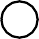 23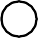 4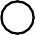 Business NameAddressTelephoneWeb address and E-mailEmployer or Representative’sName and surnameDuty and Title of Internship ResponsibleBusiness Name:School Name: Bahçeşehir UniversitySchool Name: Bahçeşehir UniversityEmployer or Representative Name Surname                                                              Date:…./...../20….                    Signature-StampStudent Name SurnameDate:…./...../20….                    Signature    Dean or Department Internship Supervisor                 Name Surname Date:…./...../20….                    Signature-Stamp